PAUTANona Sessão Ordinária do dia 03 de junho de 2024 Dezenove horasPRESIDENTE: Considerando a existência de quórum necessário, dou por aberta a presente Sessão Ordinária. 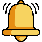 Prosseguindo com os trabalhos, coloco a Ata nº 008/2024 em discussão.- Não havendo manifestações coloco a Ata em votação.* Os contrários que se manifestem e os favoráveis permaneçam como estão.- APROVADO POR TODOS  ou  Aprovado pela maioria. Peço a Diretora da Casa Legislativa que faça a Leitura do Projeto de Lei nº 008/2024:- Coloco o Projeto em discussão;- Não havendo manifestações coloco o Projeto em votação:* Os contrários que se manifestem e os favoráveis permaneçam como estão.- APROVADO POR TODOS  ou   Aprovado pela maioriaPeço a Diretora da Casa Legislativa que faça a Leitura da Moção de Apoio 001/2024;- Coloco a Moção de Apoio em discussão;- Não havendo manifestações coloco a Moção de Apoio em votação:* Os contrários que se manifestem e os favoráveis permaneçam como estão.- APROVADA POR TODOS    OU    Aprovado pela MaioriaPeço a Diretora da Casa Legislativa que faça a Leitura do Pedido de Providência 06/2024, apresentado nesta casa pela Sra. Vereadora Franciele Triches.Deixo a palavra à disposição para quem queira prestar justificativas pessoais e ou esclarecimentos.Nada mais a tratar declaro encerrada a presente Sessão Ordinária. Convido a todos para participarem da próxima Sessão Ordinária a se realizar no dia 17 junho, às 19hs.  BOA NOITE A TODOS    